Student Academic Probation Contract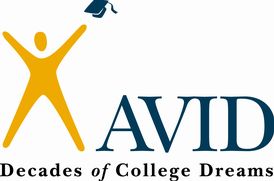 Student Name:_______________________________________ Contract Start Date: _____________________ AVID Teacher:________________________________________________________________Parent Name:_______________________________ Parent Contact #:____________________________________Current Grades for Contract Subjects:  English: ____  Math: ____   History: ____   Science: ____  Reading: ____   AVID ____Contract Completed:Week 1:  Yes     No    Comments: __________________________________________________________________Week 2:  Yes     No    Comments: __________________________________________________________________Week 3:  Yes     No    Comments: __________________________________________________________________Week 4:  Yes     No    Comments: __________________________________________________________________Week 5:  Yes     No    Comments: __________________________________________________________________Week 6:  Yes     No    Comments: __________________________________________________________________Ending Grades for Contract Subjects:  English: ____  Math: ____   History: ____   Science: ____  Reading: ____   AVID ____AVID is a system designed to prepare students to meet the requirements for admission to four-year colleges and universities at the end of high school. Students are expected to maintain satisfactory behavior and academic progress in all courses.By ______________________, it is my goal that I will improve my grade(s). To accomplish this, I will:1. Ask to move my seat to the front of the room or next to a successful AVID student2. attend tutorials at least one hour a week for additional help and to check my grades before school/after school/at lunch.3. See my AVID teacher for 10 minutes of additional support and to check my contract before school/after school/at lunch.4. Submit a grade report for contract class(es) signed by teacher confirming your grade is a 75+.5. Return my weekly check-in sheet below to my AVID Elective teacher by Friday at 3:30 pm.We agree to support the student in completing this contract over the next three weeks. At the end of three weeks if a student has above a 74 in all classes, the probationary contract becomes void.  However, if a student fails to complete this contract, the student will remain on probation and have until the end of the 9 weeks to bring all grades up to a 75.  Otherwise, the student will be exited from the AVID class at the end of the grading period.___________________________	____________________________	___________________________Student Signature			AVID Elective Teacher Signature		Academic Teacher Signature/Subject___________________________	____________________________	___________________________Parent Signature				Principal/Asst. Principal Signature		Academic Teacher Signature/Subject					_______________________________	______________________________					Academic Teacher Signature/Subject	Academic Teacher Signature/SubjectCheck in Sheet - Student Academic Probation ContractStudent Name: ___________________________________ Week #:______ Date:___________Record content area/AVID support received this week below.Student completed the following this week:Student attended tutorials at least one hour a week for additional help and to check grade.Student met with AVID teacher for 10 minutes of additional support and to check contract.Student returned this weekly check-in sheet to the AVID Elective teacher by Friday at 3:30 pm.Weekly Student Academic Probation Contract was: 	 complete 		 incomplete_____________________________	______________________________	___________________________AVID Elective Teacher 			Student’s Signature			Parent SignatureSubjectCurrent GradeAcademic Task to CompleteSupport Day & TimeTeacher’s Signature to Verify AttendanceM   T   W   Th   FTime:M   T   W   Th   FTime:M   T   W   Th   FTime:M   T   W   Th   FTime:M   T   W   Th   FTime: